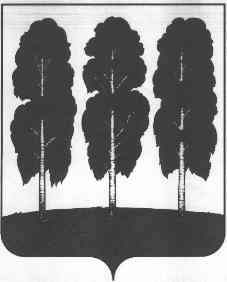 АДМИНИСТРАЦИЯ  БЕРЕЗОВСКОГО РАЙОНАХАНТЫ-МАНСИЙСКОГО АВТОНОМНОГО ОКРУГА – ЮГРЫПОСТАНОВЛЕНИЕот  04.02.2021                                                                                                             № 121пгт. БерезовоО внесении изменений в постановление администрации Березовского района от 04.09.2020 №821   «Об утверждении проекта планировки территории и проекта межевания территории   предназначенной для размещения  линейного объекта  «КТП 6/0,4 кВ, ЛЭП 6 кВ для электроснабжения туристическо-этнографического комплекса «Сорни-Сэй»В соответствии со статьями 45, 46 Градостроительного кодекса Российской Федерации: 1. Приложение к постановлению администрации Березовского района от 04.09.2020 №821   «Об утверждении проекта планировки территории и проекта межевания территории   предназначенной для размещения  линейного объекта  «КТП 6/0,4 кВ, ЛЭП 6 кВ для электроснабжения туристическо-этнографического комплекса «Сорни-Сэй» изложить в следующей редакции, согласно приложению  к настоящему постановлению.2. Опубликовать настоящее постановление в газете «Жизнь Югры» и разместить на официальном веб-сайте органов местного самоуправления Березовского района. 3. Настоящее постановление вступает в силу после его официального опубликования.Глава  района                                                                                                     В.И. Фомин